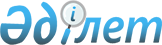 Об отзыве законопроекта "О признании утратившим силу Указа Президента Республики Казахстан, имеющего силу закона, "О специальных экономических зонах в Республике Казахстан" из Мажилиса Парламента Республики КазахстанПостановление Правительства Республики Казахстан от 23 февраля 1999 года № 152      Правительство Республики Казахстан постановляет: 

      Отозвать находящийся в Мажилисе Парламента Республики Казахстан законопроект "О признании утратившим силу Указа Президента Республики Казахстан, имеющего силу закона, "О специальных экономических зонах в Республике Казахстан" Z962823_ . 



 

        Премьер-Министр 

      Республики Казахстан 

 

(Корректор:  И.Склярова Специалист: Э.Жакупова)  
					© 2012. РГП на ПХВ «Институт законодательства и правовой информации Республики Казахстан» Министерства юстиции Республики Казахстан
				